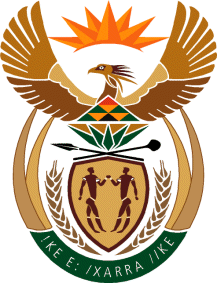 MINISTRY FOR HUMAN SETTLEMENTSNATIONAL ASSEMBLYQUESTION FOR WRITTEN REPLYQUESTION NO.: 300DATE OF PUBLICATION: 4 MARCH 2016Mr M W Rabotapi (DA) to ask the Minister of Human Settlements(a) Whether each metropolitan municipality has a transparent housing database that is (i) open to the public and (ii) accessible online and (b) how many applicants are on each metropolitan municipality’s housing database?										            NW308EREPLY												         (a) The following metropolitan municipalities utilize the National Housing Needs Register that enables citizens to register their needs for adequate shelter per household:; Metropolitan Council;City of ;City of ;City of  andCity of eThekwini    Yes it is open to the public. This means that citizens with a need for adequate shelter can register their household information at the offices and/or satellite offices of a metropolitan and or municipalities utilizing the National Housing Needs Register.   No. At the moment, the registration is done at the municipal offices and the following information is recorded per household on the NHNR system:Geographical details regarding, town, area, street address / house number and ward number;Type of dwelling the household is currently living in;The main toilet facility that the household has access to;The main water facility that the household has access to;The main energy type that the household has access to ;Monthly income;Migration history;Preference regarding different housing opportunities;Per household member highest qualification attained;Per household member, where applicable, the sector In which they are employed;Per household member, where applicable, current employment status;Per household member, where applicable, social grant received from government;Per household member, where applicable, type of disability andPer household member, where applicable, special needs.(b) 		The information is provided in the table below:		Table 1: Number of applicants registered for adequate shelterMunicipalityNumber of Applicants48,184 Metropolitan Council82, 163City of 202, 329City of 356,427City f Tshwane163, 511City of The information is being uploaded 